Answer the following								5x14=70A) Explain the codes of ethics of National Association of Social Workers.ORB)Write in detail the Philosophy of Social Work.    2.  A) Explain the principles of Social Work Profession with suitable examples.OR          B) Elucidate the values of Social Work Profession with a case study.      3. A) Describe the objectives and processof Social Case Work and Social Group Work.ORB)Mention the important aspects of the secondary methods of Social Workas tools of intervention in the field.       4.  A) Elaborate Therapeutic Approach and Social Development Approach.OR	          B)  Mention the important elements of the Remedial and Conflict Oriented Approach..       5.  A) Write a note on the domains of Social Work EducationOR	B)Explain the evolution of Social Work Education in India. SW2116-A-18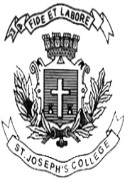 ST. JOSEPH’S COLLEGE (AUTONOMOUS), BANGALORE-27ST. JOSEPH’S COLLEGE (AUTONOMOUS), BANGALORE-27ST. JOSEPH’S COLLEGE (AUTONOMOUS), BANGALORE-27ST. JOSEPH’S COLLEGE (AUTONOMOUS), BANGALORE-27ST. JOSEPH’S COLLEGE (AUTONOMOUS), BANGALORE-27ST. JOSEPH’S COLLEGE (AUTONOMOUS), BANGALORE-27ST. JOSEPH’S COLLEGE (AUTONOMOUS), BANGALORE-27BSW – II SEMESTERBSW – II SEMESTERBSW – II SEMESTERBSW – II SEMESTERBSW – II SEMESTERBSW – II SEMESTERBSW – II SEMESTERSEMESTER EXAMINATION -APRIL 2018SEMESTER EXAMINATION -APRIL 2018SEMESTER EXAMINATION -APRIL 2018SEMESTER EXAMINATION -APRIL 2018SEMESTER EXAMINATION -APRIL 2018SEMESTER EXAMINATION -APRIL 2018SEMESTER EXAMINATION -APRIL 2018SW 2116 Social Work ProfessionSW 2116 Social Work ProfessionSW 2116 Social Work ProfessionSW 2116 Social Work ProfessionSW 2116 Social Work ProfessionSW 2116 Social Work ProfessionSW 2116 Social Work ProfessionTime- 2 1/2 hrsTime- 2 1/2 hrs    Max Marks-70    Max Marks-70    Max Marks-70This paper contains one printed page and one part(For supplementary candidates)Do not write the register number on the question paperPlease attach the question paper along with the answer script.PART - 1This paper contains one printed page and one part(For supplementary candidates)Do not write the register number on the question paperPlease attach the question paper along with the answer script.PART - 1This paper contains one printed page and one part(For supplementary candidates)Do not write the register number on the question paperPlease attach the question paper along with the answer script.PART - 1This paper contains one printed page and one part(For supplementary candidates)Do not write the register number on the question paperPlease attach the question paper along with the answer script.PART - 1This paper contains one printed page and one part(For supplementary candidates)Do not write the register number on the question paperPlease attach the question paper along with the answer script.PART - 1This paper contains one printed page and one part(For supplementary candidates)Do not write the register number on the question paperPlease attach the question paper along with the answer script.PART - 1This paper contains one printed page and one part(For supplementary candidates)Do not write the register number on the question paperPlease attach the question paper along with the answer script.PART - 1